Август  2015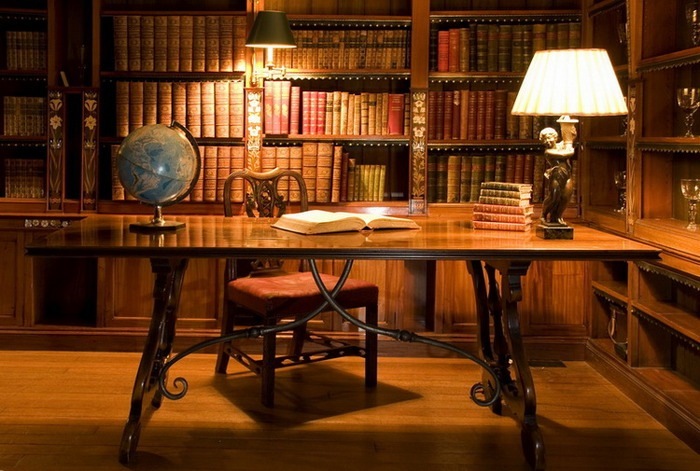 Праздники9 День воинской славы России – победа у мыса Гангут. В соответствии с Федеральным законом № 32-ФЗ «О днях воинской славы и памятных датах России» от 13 марта 1995 года, 9 августа отмечается День воинской славы России — День первой в российской истории морской победы русского флота под командованием Петра I над шведами у мыса Гангут в 1714 году.12 Международный день молодежи. Установлен Генеральной Ассамблеей ООН 17 декабря 1999 года по предложению Всемирной конференции министров по делам молодежи, состоявшейся в Лиссабоне 8—12 августа 1998 года. Первый раз Международный день молодежи праздновался 12 августа 2000 года.22 День Государственного флага России. Учрежден указом Президента РФ в 1994 г.23 День воинской славы России — День разгрома советскими войсками немецко-фашистских войск в Курской битве (1943 год). В соответствии с Федеральным законом № 32-ФЗ от 13 марта 1995 года «О днях воинской славы (победных днях) России».27 День российского кино. Согласно Указу Президиума Верховного Совета СССР № 3018-Х от 1 октября 1980 года «О праздничных и памятных днях», в редакции Указа Верховного Совета СССР № 9724-XI от 1 ноября 1988 года «О внесении изменений в законодательство СССР о праздничных и памятных днях».Памятные даты1 августа 100 лет со дня рождения русского писателя-публициста Василия Дмитриевича Захарченко (1915-1999). «Искусство жить», «Наперегонки со временем, или Мир принципиально возможных чудес».1 августа 115 лет со дня рождения русского писателя Иосифа Исааковича Ликстанова (1900-1955). «Малышок», «Приключения юнги».2 августа 110 лет со дня рождения русского советского писателя, драматурга Леонида Сергеевича Ленча (н. ф. Попов) (1905-1991). «Тимка, бабка и утята», «Чанг, сын Багиры».8 августа 80 лет со дня рождения русского писателя Сергея Евгеньевича Вольфа (1935-2005). «Где ты, маленький «Птиль», «Принц из 1 «А».14 августа 95 лет со дня рождения эстонского писателя Холгера-Феликса Яновича Пукка (1920-1997). «Зеленые маски», «Зерно мудрости», «Ночной бой».14 августа 155 лет со дня рождения канадского писателя и иллюстратора детских книг Эрнеста Сетон-Томпсона (1860-1946). «Жизнь и повадки диких животных», «Медвежонок Джонни», «Моя жизнь».15 августа 115 лет со дня рождения польского поэта, прозаика, переводчика Яна Бжехвы (н. ф. Лесман) (1900-1966). «Академия пана Кляксы», «Путешествия пана Кляксы», «Триумф пана Кляксы», «Стас Любопытский», «На Горизонтских островах».16 августа 90 лет со дня рождения русского писателя Радия Петровича Погодина (1925-1993). «Рассказы о весёлых людях и хорошей погоде», «Книжка про Гришку», «Что у Сеньки было», «Лазоревый петух моего детства», «Ожидание», «Земля имеет форму репы». За книгу «Перейти речку вброд» награжден Почетным дипломом Международного совета по детской книге (IBBY)в 1982 году.21 августа 80 лет русскому писателю Анатолию Тихоновичу Гладилину (р. 1935). «Секрет Жени Сидорова», «Тигр переходит улицу», «Репетиция в пятницу».21 августа 95 лет со дня рождения Кристофера Робина Милна (1920-1996), английского мемуариста, автора книги воспоминаний «В заколдованном лесу», сына Алана Александра Милна.22 августа 95 лет со дня рождения американского писателя-фантаста Рея Дугласа Брэдбери (1920-2012). «Вино из одуванчиков», «Марсианские хроники», «451 по Фаренгейту».23 августа 135 лет со дня рождения русского писателя Александра Степановича Грина (н.ф. Гриневский) (1880-1932). «Алые паруса», «Бегущая по волнам», «Золотая цепь».23 августа 85 лет со дня рождения русского писателя Эдуарда Юрьевича Шима (н. ф. Шмидт) (1930-2006) «Мальчик в лесу», «Храбрый птенец».27 августа 65 лет со дня рождения российской писательницы, автора повестей и рассказов для детей и юношества Натальи Зоревны Соломко(р. 1950). «Белая лошадь - горе не мое», «Сказки о русских художниках».28 августа 90 лет со дня рождения русского писателя Аркадия Натановича Стругацкого(1925-1991). «Понедельник начинается в субботу», «Трудно быть богом».28 августа 90 лет со дня рождения советского писателя Юрия Валентиновича Трифонова (1925-1981). «Дом на набережной», «Старик».30 августа 105 лет со дня рождения английского писателя Дональда Биссета (1910-1995). «Все кувырком», «Забытый день рождения», «Приключения утки Миранды».Краеведческие памятные даты22 августа – 95 лет со дня рождения писательницы Марии Семеновны Астафьевой-Корякиной (1920 – 2011 гг.) Корякина родилась в городе Чусовом Пермской области в большой многодетной семье. Окончив школу-семилетку, Мария Корякина поступила в Лысьвенский механико-металлургический техникум на химическое отделение. Мария Семеновна - участница Великой Отечественной войны. Она окончила курсы медсестер и весной 1943 года добровольно ушла на фронт. В годы войны состоялось ее знакомство с будущим мужем. Будущим великим писателем, а тогда солдатом нестроевой части Виктором Петровичем Астафьевым. Мария Семеновна занималась плановой работой в местной промышленности, потом была радиожурналистом.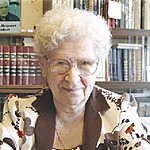      В 1966 году супруги переехали в Пермь, где Астафьева-Корякина начинает пробовать свои силы в литературе. Ее первый рассказ «Трудное счастье» был опубликован в 1965 г. в пермской газете «Звезда». Выходит повесть «Ночное дежурство», которая позже получит название «Отец». Мария Семеновна вспоминает, что при рождении первой книги самой желанной была похвала Виктора Петровича. Ему же всегда дороже было отсутствие подражания, а своя мера свободы и любви.      Продолжается ее литературная деятельность. Мария Корякина публиковалась в журналах «Смена», «Москва», «Советская женщина». На её счету шестнадцать книг: «Анфиса» (1974), «Сколько лет, сколько зим» (1981), «Пешком с войны» (1982), «Шум далёких поездов» (1984), «Липа вековая» (1987), «Надежда горькая, как дым» (1989), «Знаки жизни» (1994), «Земная память и печаль» (1996) и др. В основном её книги – это воспоминания.     Астафьева-Корякина - автор-прозаик, чьи произведения издавались в центральных журналах и сборниках, выходили отдельные книги в Перми, Архангельске, Москве, Красноярске. Она была главным помощником писателя В.П. Астафьева, через руки Марии Семеновны прошли все его рукописи. Она была первым ценителем и литературным критиком его работ, исполнительным и ответственным секретарем.В нашей библиотеке  вы можете прочитать произведения писателей-юбиляров:Брэдбери Р.Д. Избранные сочинения: в 3-х т. [текст] / Р.Д. Брэдбери. - Москва: Олимп,1992Брэдбери Р.Д. Вино из одуванчиков: повести [текст] / Р.Д. Брэдбери. - Иркутск: Восточно - Сибирское кн.изд-во, 1992Брэдбери Р.Д. Передай добро по кругу [текст] : сборник/пер. с англ.;сост. Р.Рыбкин. - Москва: Молодая гвардия,1982Грин А.С. Собрание сочинений :в 6-ти т.[текст] / А.С.  Грин .-Москва: Правда,1980Грин А.С. Алые паруса; Бегущая по волнам [текст] / А.С.  Грин .- Ростов-на-Дону: Феникс,1995Зощенко М.М.Собрание сочинений : в 3-х т. [текст] / М.М. Зощенко.- Москва: Терра, 1994Зощенко М.М.Возвращенная молодость; Голубая книга; Перед восходом солнца: повести [текст] / сост. примеч. Ю.Томашевский.- Ленинград: Худож. лит., 1968Мопассан Г.Собрание сочинений: в7-ми т. [текст] / Г. Мопассан. –Москва: Правда, 1981Смирнов С.С. Брестская крепость[текст] / С.С. Смирнов . –Москва: Современная Россия, 1990Стругацкий А.Н. Град обреченный: романы [текст] / А.Н. Стругацкий, Б.Н. Стругацкий. – Москва: Молодая гвардия, 1991Стругацкий А.Н.Обитаемый остров: фантастический роман [текст] / А.Н. Стругацкий, Б.Н. Стругацкий. – Москва: АСТ Москва, 2009Стругацкий А.Н.Понедельник начинается в субботу: фант. Повести [текст] / А.Н. Стругацкий, Б.Н. Стругацкий. – Москва: Кн. сад, 1993Стругацкий А.Н.Хищные вещи века: фант.  Роман [текст] / А.Н. Стругацкий, Б.Н. Стругацкий. – Москва: АСТ Москва, 2009Трифонов Ю.В.Собрание сочинений: в 4-х т . [текст] / Ю.В. Трифонов. – Москва: Худ. лит.,1985Трифонов Ю.В.Время и место: романы; повесть  [текст] / Ю.В. Трифонов. – Москва: Известия,1988Ждём вас в нашей библиотеке!